Модуль «Зарплата 7», «Кадры 7», «Кадры ГС7» от (20.08.2015)Обновление предусмотрено и для хозрасчетной, и для бюджетной версий ПП "Парус 7", релиз – Июль 2015г Состав:Папка «B» - содержит установочные файлы  бюджетной версии для учреждений, использующих модули «Зарплата», «Кадры»;Папка «G» - содержит установочные файлы для учреждений, использующих модули кадрового учета «Кадры государственной службы», «Кадры государственной гражданской службы субъекта», «Кадры федеральной государственной гражданской службы», «Кадры муниципальной службы»;Папка «GS» - содержит установочные файлы для учреждений, использующих модули кадрового учета «Кадры государственной службы»;Папка «Н» - содержит установочные файлы хозрасчетной версии для учреждений, использующих модули «Зарплата», «Кадры»;Установка:Перед установкой обновлений рекомендуется сделать копию папки, в которой установлены рабочие модули (в этом случае, при выявлении критических ошибок можно будет оперативно вернуть рабочий вариант системы).Перед установкой обновлений рекомендуется сделать копию БД.После установки обновлений требуется преобразование базы данных.В состав патча вошли все доработки, входящие в патч от 04.08.2015Состав доработок от 20.08.2015г:Доработки: «Настройка отчетности в ПФ». Добавлен новый код «ДЕТИПРЛ», который используется для отражения периода отпуска по уходу за ребенком от 1,5 до 3 лет для всех  родственников, кроме родителей ребенка, находящихся в отпуске по уходу за ребенком (бабушки, опекуны и пр.):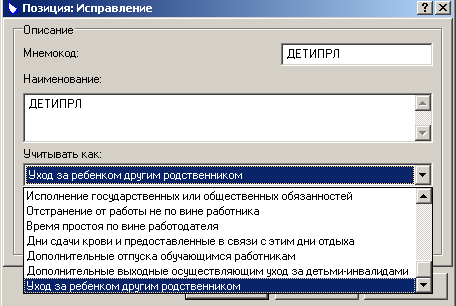 Отчеты: «РСВ-1 2015»Исправлена ошибка, при которой не выгружался тег СведенияОбУвольнении>.
 «Расчетная_вед_52N.xls», «Расчетно_плат_вед_52N.xls» Исправлена ошибка, при которой  сумма выплат по группе «компенсационные выплаты» не учитывалась в сумме «Всего начислено» Исправлено формирование отчета, если в словаре не добавлена группа выплат для компенсационных выплат.Ведомости: Исправлена ошибка формирования ведомостей, при которой в итогах  некорректно формировалась «Облагаемая сумма НДФЛ» и «Облагаемая сумма Фонды».По вопросам функционирования ПП просьба регистрировать обращения в «Журнале событий». 